Отчет Главы Верхнеподпольненскогосельского поселения за первое полугодие 2017 года.Уважаемые жители и приглашенные!Кратко о работе Администрации нашего поселения за истекший период. Возможность и степень реализации специалистами Администрации установленных законом полномочий во многом определяет наполняемость местного бюджета, и я должна в очередной раз подчеркнуть, что он является глубоко дотационным. Это означает, что в поселении за частую отсутствуют средства на решение самых элементарных проблем территории. Именно поэтому тема собираемости налогов стоит для нас одной из главных задач. В связи с этим Администрация поселения очень принципиально и конкретно подходит к анализу задолженности по налогам наших жителей. Поэтому каждый, обратившийся в Администрацию за любым видом услуг, должен сверить свои платежные извещения со специалистом по налогам и привести в соответствие свои платежи.       Экономическую базу поселения составляют так же платежи с/х предприятий, учреждений, организаций, магазинов, промышленных предприятий, находящихся на нашей территории.В бюджет поселения за 6 месяцев 2017 года поступило доходов 5188,6 тыс. руб., что составляет 43,1 % от планового показателя.  Наибольшую долю поступлений от общего объема собственных доходных источников занимает: земельный налог (731,8 тыс. руб.); налог на доходы физических лиц (218,0 тыс. руб.); единый сельскохозяйственный налог (145,8 тыс. руб.) Дополнительные поступления в доходную часть бюджета обеспечиваются средствами, поступающими от заключения договоров аренды на объекты недвижимости в размере 166,4 тыс. руб. и от государственной пошлины за совершение нотариальных действий – 2,8 тыс. руб.Проблемами жизнеобеспечения населения Администрация занималась в тесной связи с Собранием депутатов сельского поселения, состоящим из 10 депутатов. В 1 – ом полугодии было проведено 3 заседания Собрания депутатов, принято 15 решений.  Депутаты регулярно ведут приемы населения по личным вопросам, согласно установленных графиков. Количество обращений за 1 полугодие 2017 год составило – 86 из них по вопросам: ЖКХ – 5, соц. защите –   6, сельского хозяйства и земельных отношений – 2, прочие – 73.Рассчитав всю доходную часть бюджета поселения, Собрание депутатов поселения утвердило расходную часть и приоритетным направлением в работе Администрации, стало поддержание в работоспособном состоянии всех жизненно важных объектов.Фактический расход за 6 месяцев 2017 года составил 5511,5тыс. руб. Из них по основным направлениям деятельности:Осуществление первичного воинского учета (федеральные средства) – 78,3 тыс. руб.Оплата за переданные полномочия (создание муниципальной пожарной охраны) – 256,4 тыс. руб.Содержание внутри поселковых дорог – 351,6 тыс. руб. Данные средства поступили из бюджета Аксайского района и были израсходованы на об кос травы во всех хуторах нашего поселения и отсыпку щебнем.Содержание коммунальной техники – 4,8 тыс. руб.Благоустройство территории – 627,6 тыс. руб. Из них:– ремонт сетей уличного освещения – 72,3 тыс. руб. (Из них 20,0 тыс. руб. средства районного бюджета, были выделены нам за победу в конкурсе «Лучшее новогоднее украшение поселения»)- оплата за электроэнергию для освещения улиц  – 545,6 тыс. руб.- прочие мероприятия по благоустройству – 9,7тыс. руб.Сохранение и развитие учреждений культуры поселения – 1540,0тыс. руб. Данные средства израсходованы на содержание МБУК ВСП «Верхнеподпольненский СДК»За I полугодие 2017 года заключено 33 договора на приобретение товаров, услуг, работ для нужд Верхнеподпольненского сельского поселения.Проведены электронные аукционы на право заключения муниципальных контрактов по содержанию внутри поселковых дорог в х. Алитуб: ул. Донская, ул. Луговая, ул. Российская, в х. Верхнеподпольный: ул. Новая, об кос травы.Важным показателем развития любого поселения является наличие экономических субъектов, объектов социальной инфраструктуры и привлечение инвесторов. А главными факторами, определяющими качество жизни людей, являются – бесперебойная работа водопровода и канализации, тепло, свет в доме, в подъезде и на улице, наличие и состояние дорог, тишина и порядок везде.ЖКХ, энергоснабжение и благоустройствоПожалуй, каждого жителя интересует решение этих вопросов.                          Решение, а точнее качество решения этих проблем является важнейшей и очень сложной задачей Администрация поселения. Комфортность проживания жителей в поселении напрямую зависит как от инициативы Администрации, так и от активности самого населения. Если говорить об инициативе Администрации, то нет ни одной проблемы, которая бы оставалась вне поля ее зрения.                                                                 В целях повышения эффективности нашей работы, был проведен мониторинг состояния благоустройства улиц, состояния дорог, качества предоставления услуг по водоснабжению населения, уличному освещению, выявлен ряд критических замечаний.Были разработаны: – Внесение изменений в Муниципальные программы на период 2014 – 2020г:«Развитие коммунального хозяйства Верхнеподпольненского сельского поселения», «Содержание, ремонт и реконструкция внутри поселковых дорог и тротуаров на территории Верхнеподпольненского сельского поселения», «Комплексное благоустройство территории Верхнеподпольненского сельского поселения»;– Внесение изменений в Правила благоустройства;– Отчеты по эффективности реализации муниципальных программ;–Распоряжение Администрации Верхнеподпольненского сельского поселения «О проведении работ по благоустройству и наведению санитарного порядка на территории Верхнеподпольненского сельского поселения»;– Распоряжение Администрации Верхнеподпольненского сельского поселения «О подготовке объектов жилищно-коммунального хозяйства и социальной сферы Верхнеподпольненского сельского поселения к эксплуатации в ОЗП 2017-2018г»;  В рамках муниципальной программы «Содержание внутри поселковых дорог» проведены мероприятия по :          – грейдированию с добавлением нового материала автомобильной дороги по ул. Новая в х.Верхнеподпольный и переулка в х.Черюмкин;       – по об косу внутри поселковых дорог в населенных пунктах;          – уборке придорожных полос, ликвидации несанкционированных свалочных очагов мусора на съездах с дорог;             В рамках муниципальной программы «Комплексное благоустройство территории Верхнеподпольненского сельского поселения» организованы и проведены работы:             – по содержанию уличного освещения;         – по регулярной уборке территорий и об косу сорной растительности парков, газонов, водоохраной зоны р. Дон;   – по уборке несанкционированных свалочных очагов за х.Верхнеподпольный и за х.Черюмкин (вывезено 240 м3 мусора)– по проведению косметического ремонта памятников в х.Верхнеподпольный, х.Черюмкин, х. Алитуб;            – по заключению договоров с ООО «Южный город» на централизованный сбор и вывоз ТБО;  Выявлено 11 административных правонарушений, выписано 145 предписаний, составлено 11 протоколов;               По благоустройству населенных пунктов Верхнеподпольненского сельского поселения проведены:             – заседание штаба по благоустройству(2);             – рабочее совещание с председателями СНТ и предпринимателями;– субботники (4), «Чистые пятницы» (15)   – еженедельные комиссионные объезды территории поселения с целью выявления нарушителей порядка.               Осуществлялся подвоз питьевой воды в х. Алитуб (2 раза в месяц).             Внесена информация на сайте ИБЖКХ, ГИС ЖКХ:            – по МКД для программы капитального ремонта домов.            –по МКД, блокированной застройке и ИЖД для регистрации жилого фонда.          Проводится сверка занесенных данных с ресурса снабжающими организациями.Вопросы содержания и ремонта МКД – это вообще отдельная и очень серьезная тема для разговора. На сегодняшний день все, что построено в 1965 – 1967г.г. нам нужно достойно содержать, необходимо хозяйское отношение и систематический уход за тем, что мы имеем. Было проведено несколько рабочих совещаний с председателями МКД по вопросам содержания и капитального ремонта общедомового имущества и подготовке к осенне–зимнему периоду (14 шт.). Но результаты не однозначны. Некоторые жители МКД давно поняли, что содержание мест общего пользования – это их прямая обязанность и со всей серьезностью подошли к решению этих вопросов, а другие до сох пор ждут, что придёт какой – то дядя и все за них сделает. Но поверьте – этого не случится.  Подготавливались заявки и предварительные расчеты, которые направлены в Управление КДХ Аксайского района для включения в областные программы мероприятий по:– ул. Мира в х.Верхнеподпольный; – ул. Набережная в х.Черюмкин; Разрабатывались мероприятия по подготовке к осенне–зимнему периоду населения, бюджетных организаций, и других инфраструктур на территории поселения, осуществляется постоянный контроль за соблюдением сроков их исполнения, Постоянно проводилось информирование населения через информационные стенды и сайт поселения:– о необходимости соблюдения «Правил благоустройства территории Верхнеподпольненского сельского поселения, – о запрете сжигания мусора и сухой растительности;– о погашении задолженности по оплате коммунальных услуг и капитальный ремонт многоквартирных домов;– о работе ГИС ЖКХ;  – о заключении договоров на вывоз ТБО;  – о раздельном сборе мусора и региональном операторе по сбору ТБО;– о заключении договоров на обслуживание внутридомового газового оборудования, в связи с началом отопительного сезона и с целью безопасной эксплуатации ВДГО;– о проведении мероприятий по энергосбережению.Вот, казалось бы, все мы хозяева в своей семье, в своем доме и всем хочется жить лучше, комфортнее. Почему же мы не хотим быть хозяевами в своем хуторе. Ведь деньги, которые тратятся на объезды территорий, оплату рабочих для вывоза несанкционированных свалок, на штрафы, можно направить на строительство детских площадок, спортивного оборудования или даже на ту же лампочку, которая перегорела на столбе. Но на деле получается по–другому, пока некоторых жителей не «подтолкнёшь» протоколом, порядок возле двора не наводится.  Специалистами Администрации постоянно ведется работа по заявлениям и устным обращениям граждан поселения по вопросам ЖКХ, это: – выдача разрешений на складирование стройматериалов 14 шт.,– выдача разрешений на захоронения 19 шт.,– формированию заявок на ремонтные работы уличного освещения в хуторах.– противоклещевой обработке мест массового посещения людейМеста захоронения требуют постоянного контроля, с территории кладбищ, и с прилегающих к ним территорий регулярно проводится уборка и вывоз мусора.Что такое село? Это конечно его жители. Много достойных и уважаемых людей живет в наших хуторах. Они всегда советом, подскажут, что и как сделать лучше. Многие стараются сами сделать наши хутора красивее, высаживают у своих домов цветы, мастерят всякого рода поделки. Куда приятнее видеть у калитки клумбу с петуньей, чем кучу мусора.Поэтому нами уже несколько лет проводится конкурс по благоустройству территории хуторов в номинациях «Лучшее подворье» и «Лучшая придомовая территория многоквартирного дома». Результаты на лицо – хутора стали чище, уютней, эстетически привлекательней.Пожарная безопасность, Гражданская оборона,                                            воинский учет.Разработано и принято:– 5 планов мероприятий по вопросам ЧС и ПБ;– 3 нормативно – правовых акта;– созданы 11 электронных паспортов социальных объектов, расположенных на территории поселения;– откорректированы индивидуальные электронные паспорта хуторов поселения и в целом всего поселения.ЧС в период ледостава: – установлены запрещающие знаки на берегу р. Дон («Выход на лед запрещен»);– проведена информационно – разъяснительная работа с населением о предупреждении несчастных случаев на водоемах в период ледостава (сходы, памятки).ЧС обусловленные паводком: – создана паводковая комиссия;– утвержден план мероприятий;– проведено ученье по паводкам.Купальный сезон:– установлены запрещающие знаки на берегу р. Дон («Купаться запрещено»);– проведена информационно разъяснительная работа с населением о соблюдении правил безопасности людей на водных объектах в период купального сезона (сходы, памятки).Оповещение и информирование населения при угрозе или возникновении ЧС: – проведены ежемесячные и квартальные   тренировки по оповещению населения, с привлечением посыльных; – назначены ответственные, за доведение сигналов населению.Силы и средства: – в апреле 2017г. на территории х. Черюмкин и х. Верхнеподпольный проведены пожарно – тактические ученья, с привлечением сил и средств Верхнеподпольненского сельского поселения и добровольной пожарной дружины;– заключен договор с ООО «Аксайская Земля» по предоставлению техники при ЧС.Добровольная пожарная дружина и общественные пожарные старшины: – проводится патрулирование территории поселения, участие в пожарно- тактически учениях;– проведена работа по страхованию членов ДПД.     Наружное противопожарное водоснабжение: – совместно с начальником ПЧ – 315 ст. Ольгинская, уточнено месторасположение естественных водоёмов и источников противопожарного водоснабжения, предназначенных для забора воды пожарной техникой.– проведена проверка технического состояния пожарных гидрантов, расположенных на территории поселения, составлен акт, о техническом состоянии; – приобретены и размещены указатели на гидранты.Работа с организациями, предприятиями, садоводческими товариществами:    – в течении полугода направлены письма: – по организации Новогодних и Рождественских праздников, а также использовании пиротехнических изделий;     – по подготовке сил и средств, предназначенных для работ в период паводка;    – по проведению мероприятий, связанных с подготовкой к пожароопасному периоду, а также о запрете выжигания сухой растительности;    – по подготовке сил и средств, предназначенных для работ в пожароопасный   период;Работа с   вышестоящими организациями    Специалистом Управления по предупреждению и ликвидации чрезвычайных ситуаций Администрации Аксайского района, проведена проверка по подготовке к пожароопасному периоду 2017г.     В МБУ АР «УПЧС» предоставлен полный пакет действующих нормативно-правовых актов по ПБ.    При возникающих возгораниях   на территории поселения, обязательное присутствие Главы поселения и ст. инспектора.      Взаимодействие с ЕДДС Аксайского района и ПЧ – 315.        Своевременное предоставление запрашиваемой информации, ежемесячных и ежеквартальных отчетов.      По организации воинского учета граждан, пребывающих в запасе, работа ведется во взаимодействии с предприятиями и организациями поселения, органами внутренних дел и военным комиссариатом и сотрудника Администрации по военно–учетной работе. В организациях, расположенных на территории сельского поселения, проводились:– сверка документов первичного воинского учета,– проверки состояния воинского учета, Проводится сверка учетных карточек военнообязанных сельского поселения с учетными карточками ОВК РО по Аксайскому району.Осуществлялась своевременная доставка юношей на приписную комиссию.Организовывалось своевременное прохождение мед. освидетельствования, граждан призывного возраста 18 – 27 лет и многое другое.Социальная политика.Для оказания помощи одиноко проживающим пенсионерам в поселении продолжает работать отделение соц. обслуживания, под опекой у них находится 90 человек. Для пенсионеров, находящихся на социальном обслуживании на Пасху было закуплено 270 шт. пасок на сумму 9 тыс. руб., спонсорская помощь СПК «Колхоз Донской». В преддверии Дня Победы был произведен косметический ремонт всех памятников, для того, чтобы мы с вами могли почтить память и отдавать дань уважения всем тем, кто в трудное время войны мужественно защищал свою Родину.Администрацией поселения, учреждениями и предприятиями поселения было организовано чествование вдов, тружеников тыла, детей войны – приобретено 24 подарка (на сумму 48 тыс. рублей, спонсорская помощь от ООО «Химпоставщик») 5тыс. руб. спонсорская помощь от СПК «Колхоз Донской» на проведения встречи детей войны и празднование 9 мая в х.Черюмкин, организованы и проведены праздничные огоньки на сумму 15 000 рублей;         Одним из направлений работы Администрации является работа по оказанию помощи многодетным семьям их 19, семьям, оказавшимся в трудной жизненной ситуации (оформление документов на материальную помощь, получения регистрации, паспортов и т.д.) При Администрации Верхнеподпольненского сельского поселения работает Совет профилактики, который создан для решения сложных спорных вопросов, затрагивающих права и законные интересы несовершеннолетних. Совет проводит профилактическую работу с подростками и родителями из неблагополучных семей и семей «группы риска», а также выбирает лиц, способных к выполнению обязанностей опекуна или попечителя над несовершеннолетними, оставшимися без попечения родителей.   За истекший период было проведено одно заседание Совета. Неблагополучные семьи выявляются совместно с представителями здравоохранения, образования, культуры, ОВД.    Большое внимание уделяется вопросам жилья для молодых семей. Всего поставлено на квартирный учет в Администрации поселения 24 семьи. За истекший период нынешнего года проведана ежегодная перерегистрация этих граждан, обновлены необходимые справки, договора найма, поставлена на учет в качестве нуждающихся в улучшении жилищных условий еще одна семья.          В Администрации успешно функционирует отделение МФЦ, теперь большинство услуг можно получить в одном месте без выезда   в районный   центр. Культура Администрация сельского поселения продолжает уделять большое внимание развитию учреждений культуры и совершенствованию их деятельности. В нашем поселении успешно работают 3 учреждения культуры и 2 библиотеки. На содержание этих учреждений было израсходовано 1540,0 тыс. руб. Успешно внедряются новые формы работы с детьми и молодежью, побуждающие к их совместному творчеству. Работают вокальные коллективы, 2 хореографических, клуб детского прикладного творчества, кружки и клубы, охватывающие разновозрастные слои населения. Всего в нашем поселении 20 культурно–досуговых объединений, где занимаются более 270 человек, из них до 14 лет – 150 детей. Проведено много мероприятий разнообразной тематической направленности, в том числе:1) 3,9 февраля освобождение хуторов от немецко – фашистских захватчиков            ( возложение венков к памятникам);2) 23 февраля – день защитника отечества (праздничные мероприятия в ДК) ; 3) 8 марта международный женский день (праздничные мероприятия в СДК); 4)  25 марта чествование работников культуры;5)  9 мая – организованы и проведены праздничные мероприятия;6) 21 апреля – День местного самоуправления;7) 1 июня Международный день защиты детей (праздничные мероприятия с детьми на уличных площадках);8) 12 июня – день России, веломарафон в  х. Черюмкин 8) день социального работника 8 июня;9) 15 июня – день отца;10) 22 июня день памяти и скорби ( в х.Черюмкин проведена акция «Свеча памяти» в 4 часа утра зажгли свечи и пошли к памятнику);11) 24 июня выпускной вечер;12) 25 июня День молодежи; Жителям поселения предоставляют услуги 2 библиотеки. Фонд библиотек разнообразный и постоянно пополняется. В библиотеках велись курсы по обучению пенсионеров компьютерной грамотности, проводились встречи, диспуты, заседания клубов, книжные выставки. Сотрудники библиотек постоянно работают над улучшением обслуживания и привлечением новых пользователей. Создаются рекламные проспекты, буклеты, памятки и т.д. Клубы и библиотеки полностью обеспечены квалифицированным кадровым составом.Спорт.Организация досуга несовершеннолетних, и пропаганда среди наших жителей здорового образа жизни еще одно из направлений работы Администрации поселения. Здоровый образ жизни должен становится модным среди молодежи. В образовательных учреждениях поселения большое значение придается популяризации занятию спортом. Среди активно развивающихся видов спорта – футбол, волейбол, баскетбол и другие.На территории сельского поселения имеются 1 спортивная площадка, 1 оборудованная площадка для мини – футбола, 2 футбольных поля, баскетбольная и волейбольная площадка, в СДК х.Черюмкин выделено помещение для занятий молодежи на тренажёрах.           В рамках проведения Аксайским районом «Спартакиады Дона 2017» участники Верхнеподпольненского сельского поселения принимали участие в соревнованиях. Большинство членов команды составила молодёжь х.Черюмкин (Баскетбол – Лащенков Никита Олегович, Мартыненко Виктор Михайлович, Дорошев Владислав Петрович Киреев Никита Витальевич; гиревой спорт– Аниканов Александр Степанович Полывянный Владимир Михайлович; Плавание – Назаров Максим Михайлович, Сковородников Егор Николаевич, Туроверова Екатерина Вячеславовна, Харсиева  Анна Сергеевна;  пляжный волейбол и выполнению норм ГТО – Бабенкова Оксана Сергеевна, Киреева Инна Маликовна, Николаенко Андрей Викторович, Фарапонова Алена Юрьевна; рыболовный спорт – Бурханов Сергей Васильевич, Манченкова Ирина Викторовна, Топалов Вадим Сергеевич;настольный теннис – Аниканова Елизавета Анатольевна, Геталова Анна Олеговна, Бурханов Сергей Васильевич, Киреев Никита Витальевич шахматы – Аралкина Ирина Алексеевна, Самцов Виктор Иванович, Тимошенко Федор Леонтьевич (2 место в районе);  армспорт – Борисов Алексей Сергеевич, Дашков Евгений Геннадьевич -2 место в личном зачете, Аниканова Елизавета Анатольевна.Основные проблемы в сфере физической культуры и спорта в поселении – это недостаток денежных средств на укрепление материальной базы, оснащение спортивным инвентарем.   Административная работа,                                                                                                                                                           работа с обращениями граждан и делопроизводство.На территории Верхнеподпольненского сельского поселения постоянно проживает 3111 человек. Из них:– граждан трудоспособного возраста – 1354 человека (студенты и работающие); – пенсионеров – 685 человек, – учащихся – 374 человек; – детей дошкольного возраста – 269 ребёнка.Работу Администрации сельского поселения продолжают обеспечивать 8 муниципальных служащих и 4 технических работника. Всего поступило обращений – 58 в том числе письменных – 31, по каждому было принято обоснованное и законное решение.Принято граждан на личном приеме Главой – 27Основные вопросы, затронутые в обращениях граждан:– землепользование; – благоустройство и дорожное хозяйство;– электроснабжение и жилищные вопросы;– регистрация недвижимости и др.Выдано справок населению – 378Подготовлено актов обследования для оказания адресной помощи – 22 шт.При оформлении гражданами земельных участков и домовладений в 1полугодии 2017 года оказывалась следующая помощь:                                                                                         – подготавливались и выдавались выписки из похозяйственной книги на земельные участки в количестве –  11;                                                                                                                                              –  подготавливались и выдавались  постановления о присвоении адреса на  домовладение и   земельный участок в количестве – 12;                                                                                                   – проводилась проверка и согласование межевых планов.выдано: –  2 разрешения на строительство;                                                                                                          –  3 разрешения на выполнение земляных работ по прокладке инженерных коммуникаций; При обследовании населенных пунктов по выявлению и пресечению самовольного строительства и реконструкции зданий на территории Верхне – подпольненского сельского поселения составлено 3 акта на само застрой.     Еженедельно проводятся проверки по соблюдению земельного законодательства физическими лицами (арендаторов и собственников земельных участков).         В 1 полугодии 2017года проведено 15 проверок, из них выявлено нарушений – 8 составлено протоколов – 7, наложено штрафов – 48, 0тыс.руб.Осуществляется контроль за своевременным поступлением налогов. Организована работа Координационного совета по вопросам собираемости налогов и других платежей. В 1 полугодии 2017года проведено 5 заседаний комиссии. Приглашено на комиссию: юр. лиц – 1; физ.лиц – 24чел.   Сумма задолженности составляла: юр. лица – 83,0 тыс.руб., физ. лиц– 52,8 тыс.рублей, погашено после заседаний комиссии юр.лица – 83, 0тыс.руб., физ. лица – 34, 9тыс.рублейВ 1полугодии 2017г.  Администрацией Верхнеподпольненского сельского поселения принято: постановлений – 66, распоряжений – 39Поступило запросов от организаций – 1150,Предоставлено ответов   – 1042Внедрена и постоянно работает система электронного документооборота, способствующая повышению качества предоставления муниципальных услуг, уменьшению сроков работы с обращениями, снижению административных барьеров.В истекшем году проведено три встречи информационной группы Администрации поселения и две районных группы с населением, обозначены наиболее значимые для жителей вопросы, выявлены существующие проблемы.Информирование населения о деятельности Администрации поселения организовано через средства массовой информации, информационные стенды, сайт Администрации. На официальном сайте Администрации размещались нормативные документы, графики приема граждан, новости и т.д., через стенды проводилось регулярное информирование населения об актуальных событиях и мероприятиях на территории поселения.В заключении хочется отметить, что каждый новый день – ставит новые задачи, появляются новые проблемы. Поэтому только руководствуясь законом, мы сможем эффективно решить стоящие перед нами задачи и достигнуть поставленных целей социально-экономического развития. Благодарю за внимание.Информация о переходе исчисления налога на имущество физических лиц исходя из кадастровой стоимости объектов недвижимостиВ Ростовской области готовятся к переходу на налогообложение в соответствии с кадастровой стоимостью объектов недвижимости. Переход на исчисление налога на имущество физических лиц от кадастровой стоимости не означает увеличение налоговой нагрузки на плательщиков.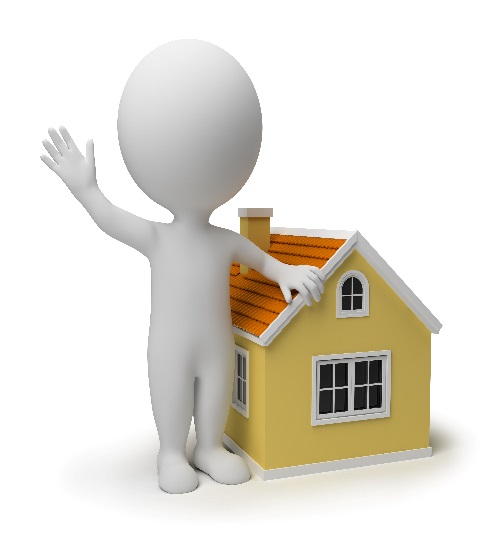 Новый порядок исчисления налога на имущество граждан в соответствии с произведенной государственной кадастровой оценкой стоимости жилья был рассмотрен на заседании Правления Ассоциации «Совет муниципальных образований Ростовской области», которое состоялось 3 марта 2017 года.Согласно Налоговому кодексу Российской Федерации налог на имущество физических лиц от кадастровой стоимости устанавливается нормативными правовыми актами представительных органов муниципальных образований. К объектам налогообложения относятся: жилой дом; жилое помещение (квартира, комната); гараж; машино-место; единый недвижимый комплекс; объект незавершенного строительства и иные здания, строения, сооружения, помещения.Переход на исчисление налога на имущество физических лиц  от кадастровой стоимости не означает увеличение налоговой нагрузки на налогоплательщиков. К объектам недвижимости будут применяться налоговые вычеты. Так, из площади комнаты вычитается 10 кв.м.; из площади квартиры – 20 кв.м., а из общей площади жилого дома – 50 кв.м.Ставки в среднем снижаются практически в 20 раз. Например, если жилой дом имеет общую площадь не более 50 кв.м., то с применением налогового вычета исчисленный налог будет равен нулю.При этом органам местного самоуправления предоставлено право увеличивать установленные налоговые вычеты, а также устанавливать дополнительные льготы. Сегодня право на налоговую льготу имеют 13 категорий налогоплательщиков. Льгота носит заявительный характер и предоставляется в отношении одного объекта налогообложения каждого вида по выбору налогоплательщика вне зависимости от количества оснований для применения налоговых льгот.Также введение нового порядка исчисления налога на имущество физических лиц позволит вовлечь в налоговый оборот имущество, не имеющее инвентаризационной стоимости, в том числе имущество собственников домов, квартир, гаражей, другой недвижимости, приобретенной после 1 марта 2013 года. В случае принятия решения о введение исчисления налога на имущество физических лиц исходя из кадастровой стоимости с 1 января 2018 года налоговые уведомления с суммой нового налога на имущество физических лиц  за 2018 год граждане впервые получат в 2019 году для уплаты по сроку 1 декабря.В 2016 году проведена актуализация кадастровой стоимости объектов недвижимости, расположенных на территории Ростовской области. Результаты утверждены Постановлением Правительства Ростовской области от 27.12.2016 № 881 «Об утверждении результатов определения кадастровой стоимости объектов недвижимости, расположенных на территории Ростовской области». Ознакомиться с результатами государственной кадастровой оценки объектов недвижимости можно на официальном сайте Правительства Ростовской области в подразделе «Кадастровая оценка» (http://www.donland.ru/economy/Kadastr/?pageid=127982).В случае не согласия с установленной кадастровой оценкой ее можно оспорить двумя способами – в досудебном порядке в комиссии при территориальном органе Росреестра или же подав иск в суд.Справочно: На новый порядок исчисления налога на имущество физических лиц уже перешли 62 региона Российской Федерации.Уважаемые жители!По итогам 2016 года на территории Ростовской области сложилась неудовлетворительная обстановка с гибелью детей и людей при пожарах.Чтобы не было пожаров – НЕ ДОПУСКАЙТЕ:– сжигание сухой растительности, растительных остатков мусора и других предметов, а также разведение костров;– соблюдайте требования пожарной безопасности в быту.Уважаемые жители!Администрация просит всех жителей своевременно оплачивать налоги (земельный, имущественный и транспортный) и другие обязательные платежи, так как от Вас зависит благополучие Верхнеподпольненского сельского поселения и района в целом.Уважаемые жители!В соответствии с статьей 51 Градостроительного Кодекса РФ все граждане, ведущие строительство или реконструкцию жилого дома должны иметь разрешение на строительство (реконструкцию). В случае обнаружения самовольного строительства, Администрацией будут составляться Акты о самовольном строительстве и подаче их в правоохранительные и судебные органы о признании объекта (его части) самовольной постройкой и его сносе, а также о взыскании убытков.Уважаемые жители!Администрация просит всех жителей принять активное участие в благоустройстве и наведении порядка при домовладениях и прилегающей территории. 